Statement of the ombudsmun at the beginning of a union event In order to educate members about the ombudsmun’s role, we recommend that you make an opening statement along these lines at the very beginning of the meeting or event (either before or after the reading of the Statement of Equality): “During this SGEU meeting/event, the ombudsmun’s job is to encourage a harassment-free environment.  “This means working proactively to keep our behaviour respectful. That includes reminding members when the environment is getting too aggressive or hostile. “The process used in order to prevent a hostile environment in this event will include: Making friendly reminders at the mike to the group as a whole about the Statement of Equality Encouraging speakers to talk about issues, not personalities Being available for people to raise their concerns Working hand in hand with the chair to address situations that may arise before they escalate If a complaint does arise, acting confidentially through informal and formal ways to resolve it “My role is to act in the best interests of SGEU. Therefore, I have the same rights under the Statement of Equality as any other member at this event. I look forward to working with you to ensure a productive and respectful meeting.”   Ombudsmun Event Report Form 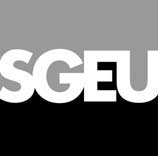 Name of ombudsmun: Name of event: Location: Date: Number of participants: Name of chair(s): Number of complaints: Received: Resolved: Forwarded to MC&L because unresolved: Overall tone of meeting/event: Any surprises/learning for me as ombudsmun?: Any recommendations for changes to union policy or procedure: Did you feel unprepared to deal with anything that arose at this meeting/event and that you think should be added to the next ombudsmun training course?:  [Please mail this completed form to SGEU’s President, 1011 Devonshire Drive North, Regina, SK, S4P 2X4]   SGEU Ombudsmun  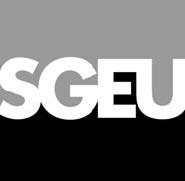 Informal Stage Harassment Complaint Date of Complaint___________________________________________ Type of Complaint: Racial  Sexual   Personal    Sexual Orientation   Disability    Other   Origin of Respondent:  Local:  ______________________________________ Resolved at Informal Stage:  Date:  _____________________________ Not Resolved at Informal Stage Name of Ombudsmun:  ____________________________________________ Signature of Complainant: _________________________________________ Check those that apply  Meeting      		Negotiating  Social       		Provincial Council  Educational      		Local  Conference/Convention	Annual Convention  Other  _____________________ Complainant     Respondent  Member		Member  Steward		Steward  Chief Steward	Chief Steward  Elected Officer*	Elected Officer* * Elected Officers: President, Vice-President, Provincial Council Member, Local Executive, Negotiating Committee Member, Long Term Disability Table Officer   Ombudsmun Information-Gathering Sheet 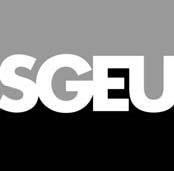 1. Complainant Information: NAME: _____________________________________________________  ADDRESS: _____________________________________________________ CITY   _______________________  PROV.  SK     POSTAL CODE __________ PHONE:   (H) ______________ (W) _______________ (C) ________________ HOME EMAIL: (if applicable) ________________________________________ If they hold an elected position please state _____________________________ Please list their: SECTOR: ___________________ SECTOR CHAIR  ______________________ BARGAINING UNIT: _______________________________________________ NAME OF THE AAA: _______________________________________________ LOCAL #_____________________LOCAL CHAIR  _______________________ 2.  Who are the member(s) the complaint / concern is about? NAME #1: ________________________________________________________  (If known please supply) ADDRESS: _______________________________________________________ CITY   _______________________  PROV.  SK     POSTAL CODE __________ PHONE:   (H) ______________ (W) _______________ (C) ________________ ELECTED POSITION HELD__________________________________________ NAME #2:________________________________________________________  (If known please supply) ADDRESS: _______________________________________________________ CITY   _______________________  PROV.  SK     POSTAL CODE __________ PHONE:   (H) ______________ (W) _______________ (C) ________________ ELECTED POSITION HELD__________________________________________ 3. WHEN did the complaint/concern occur?   ______________________          (mm/dd/yy) 4. WHERE did the complaint/concern occur? ________________________________________________________________ ________________________________________________________________ ________________________________________________________________ ________________________________________________________________ ________________________________________________________________ 5. WHAT is the nature of the complaint/concern? If applicable, please name the Article(s) that is alleged to be breached and explain how. (E.g., SGEU Constitution, SGEU Policy, Bylaws, Bargaining Guidelines, Code of Ethics, or other)  Please specify Article(s) # and how the referenced Article(s) has been violated: ________________________________________________________________ ________________________________________________________________ ________________________________________________________________ ________________________________________________________________ ________________________________________________________________ ________________________________________________________________ ________________________________________________________________ ________________________________________________________________ ________________________________________________________________ ________________________________________________________________ ________________________________________________________________ ________________________________________________________________ 6. WHAT steps has the complainant taken to resolve the issue(s) listed above prior to approaching the ombudsmun?   ________________________________________________________________ ________________________________________________________________ ________________________________________________________________ ________________________________________________________________ 7. WHAT does the complainant hope to achieve in approaching the ombudsmun? ________________________________________________________________ ________________________________________________________________ ________________________________________________________________ ________________________________________________________________ ________________________________________________________________ ________________________________________________________________ 8. WHAT does the respondent say about the complaint/ concern? (These notes are to be kept separately by the ombudsmun, and only shared with the complainant with permission of the respondent.) ________________________________________________________________  WHO are the witnesses?  Please supply as much information as possible. (The list of witnesses is for the ombudsmun’s use only and will not be shared with the other party to the situation. Name #1 ____________________ Address_____________________________ Title/Occupation____________________________Phone:_________________ Name #2: ___________________ Address_____________________________ Title/Occupation____________________________Phone:________________ Name #3: ___________________ Address_____________________________ Title/Occupation____________________________Phone:________________  WAS an agreement reached? Yes _____  No_____ (If yes, attach a copy of the Ombudsmun Record of Agreement).   Signature of ombudsmun  ________________________________________________________________  Date:___________________ (To be forwarded to SGEU’s President at the end of the event/meeting. Put in an envelope marked “Highly Confidential” and mail to: SGEU President, 1011 Devonshire Drive North, Regina, SK, S4X 2X4)     Ombudsmun Record of Agreement 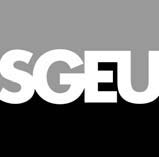 Name of the complainant(s):  ______________________________________________________ Name of the respondent(s): ______________________________________________________ Union event at which the complaint/ concern arose: _______________________________________________________ Nature of the complaint/ concern: ___________________________________________________________________________ Nature of the agreement reached: ___________________________________________________________________________ Date Signed: ____________________________ Signature of Complainant: ____________________________  Signature of Respondent: _____________________________ Signature of Ombudsmun: ____________________________  (To be forwarded to SGEU’s President at the end of the event/meeting. Put in an envelope marked “Highly Confidential” and mail to: SGEU President, 1011 Devonshire North, Regina, SK S4X 2X4.) 